Художественные железобетонные ограждения	www.gb-zabor.сомИП Гунько Д.С.             01.07. 2022 г1п.Зеленая Поляна,ул.Подгорная,31втел.:(4722) 29-56-60;8-910-324-45-53; 8-910-360-13-36.С 8 до 18.00, воскресение с 9 до 13Выходной: суббота№ п/пНаименованиеГабаритные размеры:h - высота, м.а – длинна, м.Цена, руб.2-х секционный пролет(1 столб + 2 секции)h- 1,0а - 2,120503-х секционный пролет(1 столб + 3 секции)h- 1,5а - 2,128104-х секционный пролет(1 столб + 4 секции)h - 2,0а - 2,13480Столб – 0,5м. (над землей)1000*140*130700Столб – 1м. (над землей),  1500*140*130750Столб – 1.5м. (над землей)2200*140*130860Столб – 2м. (над землей)2800*140*130880Столб -2,5 м. (над землей)3400*140*1301300Накладка на столб 2м.2230*230*65700Плита заборнаяh - 0,5 а2,0650ППлита заборная длиннаяh-0,28 а 2,821300Блок «Скала», «Мозайка», «Бут»0,20*0,30; 0,25*0,27;290Блок «Кирпич»  Д1  Бут0,32*0,27/0,20*0,40310Блок А100,42*0,27450Блок Дагестан0,34/0,24310Капитель0,50*0,10450Балясина0,83*0,11*0,11800Перила для балясин1000*70*150340Столбик для балясин880*125*125800Травница300*300*45/510*510*60/  0,47*6060/240 /260Фонарь-домик0,37*0,6*0,371500Ваза большая0,7*0,5*0,73500Ваза малая 0,35*0,35*4801000Шарикh-0,18200      Крышка  для столба Черепаха0,39*0,39, 0,45*0,45400Крышка  для столба Чешуя0,39*0,39, 0,45*0,45400/420Крышка для столба Черепица0,39*0,39/0,45*0,45400/420Накрытие на забор двухскатное610*300*90420Лев0,5800Бордюр полукруглый200*690*185400Бордюр прямой200*930*185300Шар на подставке370*115*115200Поребрик бордюрный1000*200*80200Парапет для забора1960*105*200700Крышка-шар290*290380Крышка-шар480*480750Плитка тротуарная серая 6198*98*60 680Плитка тротуарная серая 4198*98*40580Плитка тротуарная цветная(красная ,коричневая) желтая 4198*98*40Плитка тротуарная волна230*120*60650Плитка тротуарная цветная(красная ,коричневая) желтая 6198*98*60 700/700/710Водосток тротуарный водоотводный400*200*80190Башмак350*550*3101500Настенное панно Путешествие0,6*0,4 серый/крашеный1000К3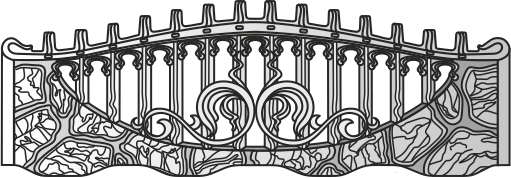 К3Д3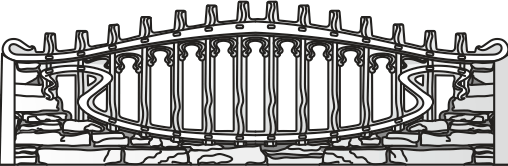 Д3К2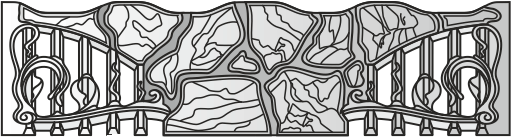 К2Д6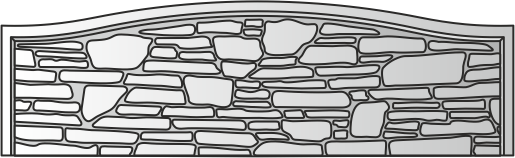 Д6К4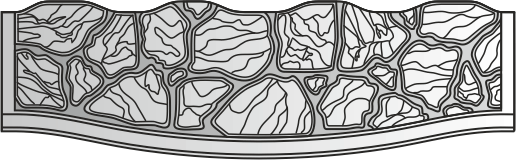 К4Д1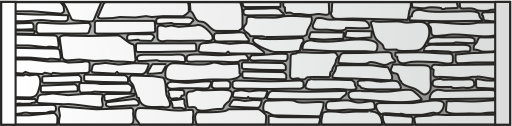 Д1К1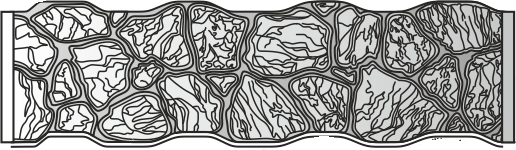 К1Р3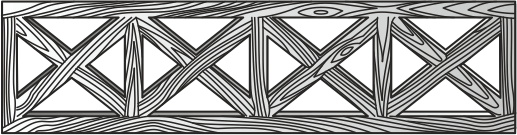 Р3Г5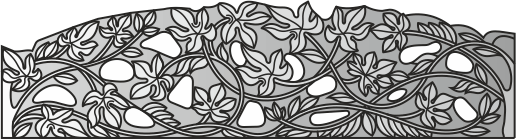 Г5Д2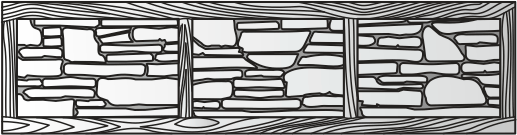 Д2Г4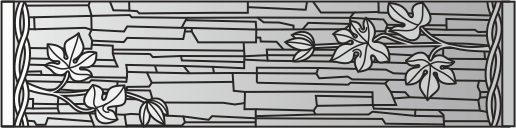 Г4Г3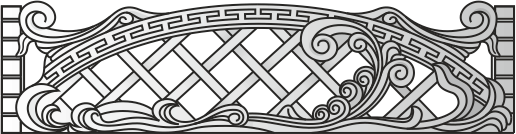 Г3Г2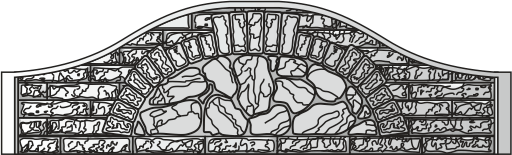 Г2П5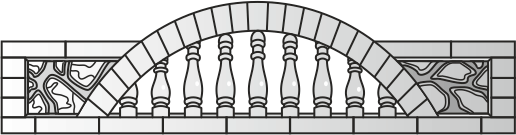 П5Г1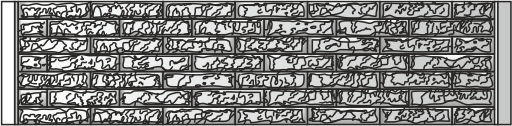 Г1П4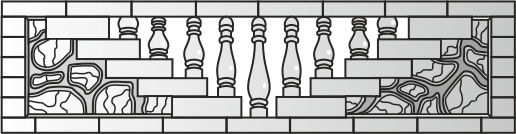 П4В3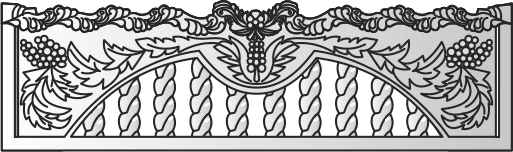 В3П6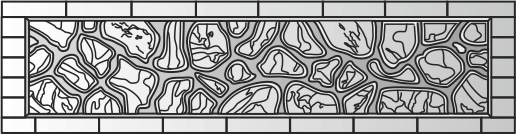 П6В2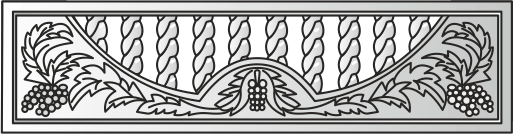 П3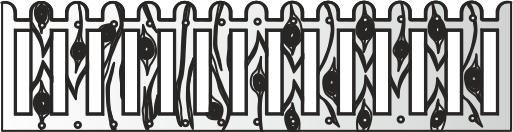 П3П3 В1  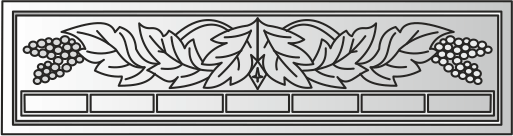 П2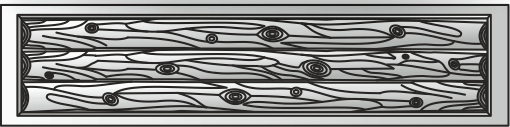 П2П2Н2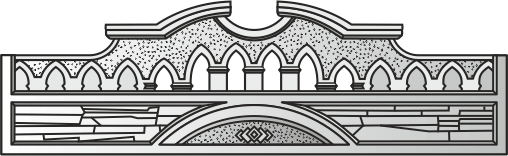 П8 НОВИНКА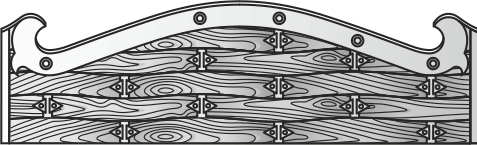 П8 НОВИНКАП8 НОВИНКАН1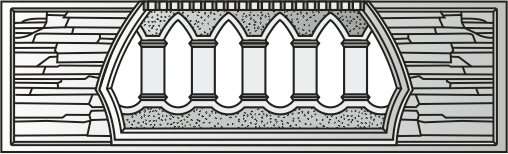 П1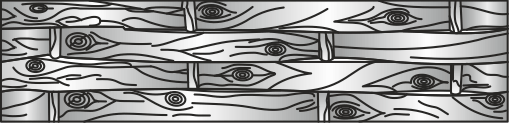 П1П1Б9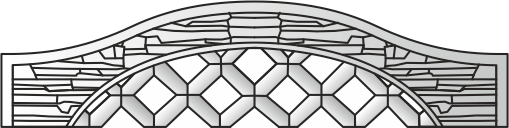 Д8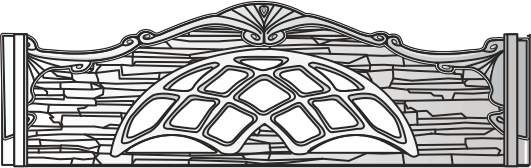 Д8Д8Б8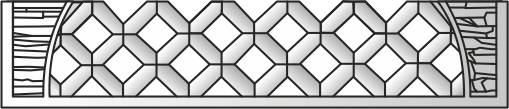 Д7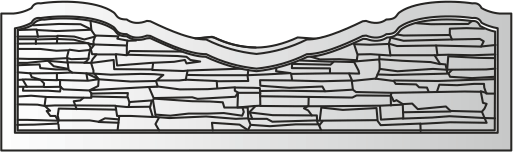 Д7Д7Б7	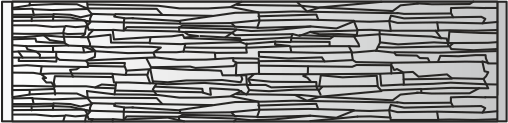 Б3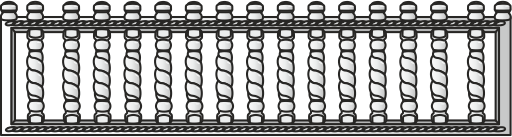 Б3Б3Р4 НОВИНКА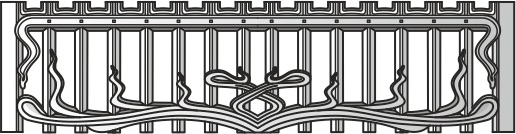 Б2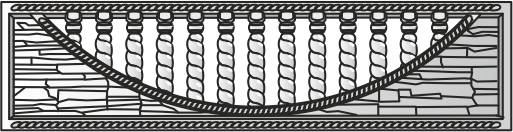 Б2Б2Д5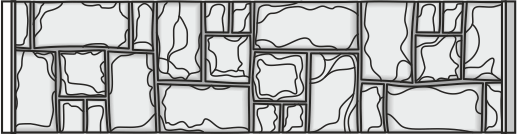 Б1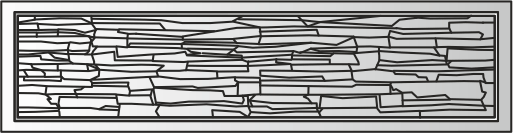 Б1Б1А3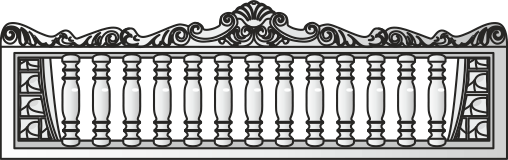 А4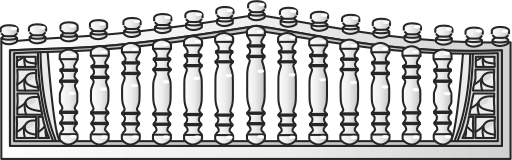 А4А4А2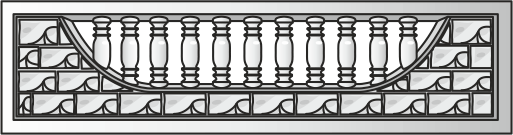 А8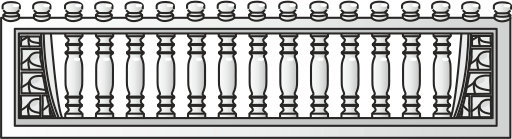 А8А8А1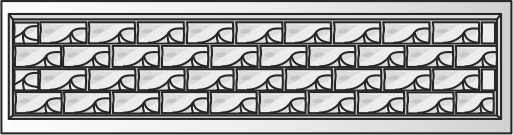 А9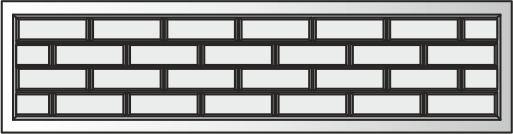 А9А9А7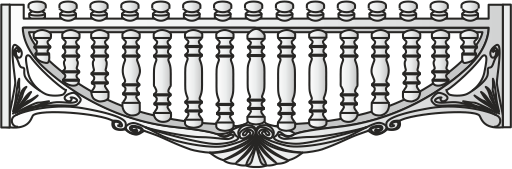 А6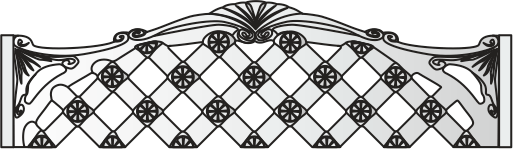 А6А6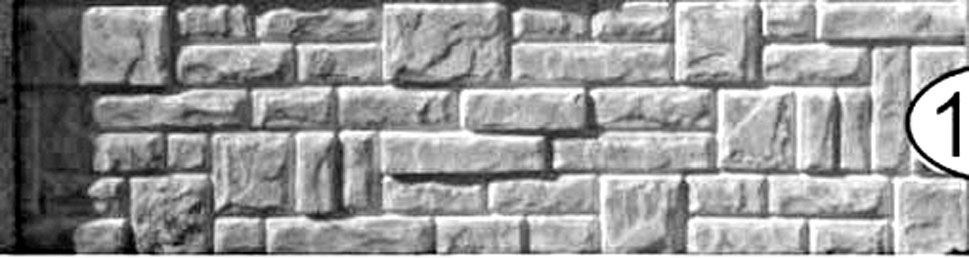 А10 НОВИНКА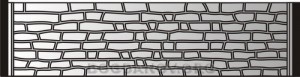 А11 НОВИНКАА11 НОВИНКАА11 НОВИНКАР5 НОВИНКА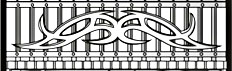 Р6 НОВИНКА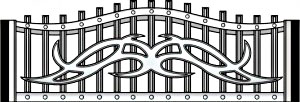 Р6 НОВИНКАР6 НОВИНКАА5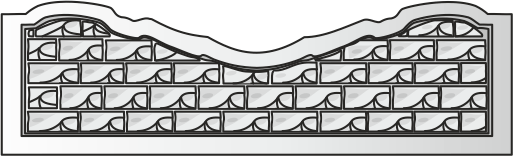 Б6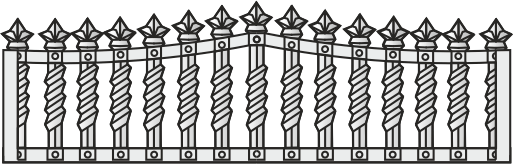 Б6Б6Д4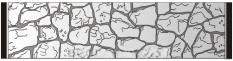 Б5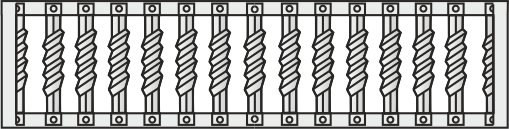 Б5Б5Б4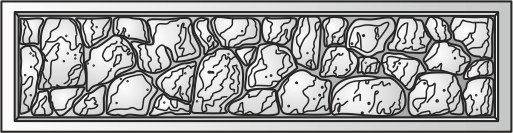 П7 НОВИНКА 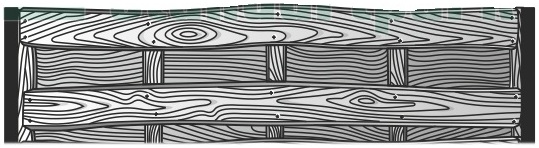 П7 НОВИНКА П7 НОВИНКА П9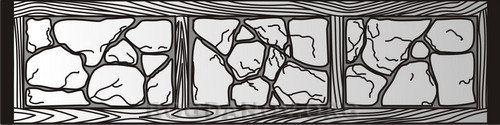 П11 НОВИНКА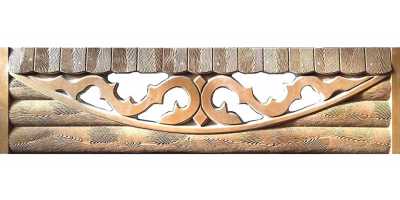 П11 НОВИНКАП11 НОВИНКАК6 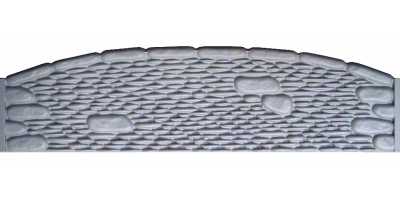 П10 НОВИНКА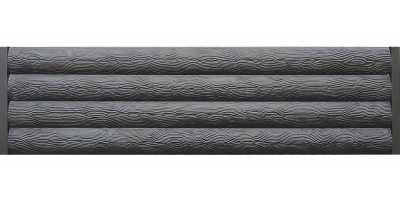 П10 НОВИНКАП10 НОВИНКА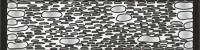 К5 П12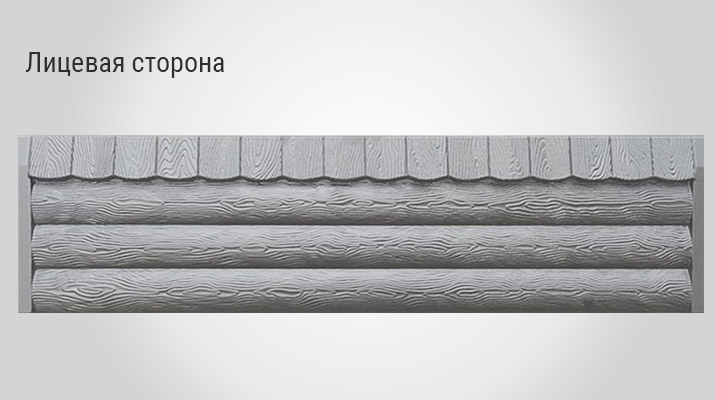 Каскад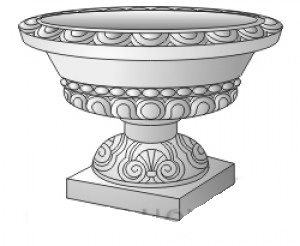 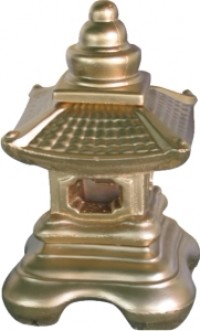 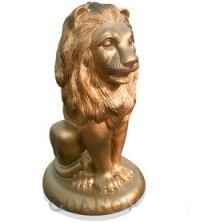 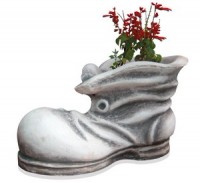 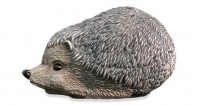 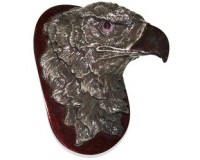 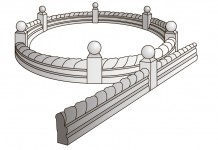 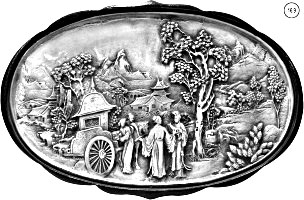 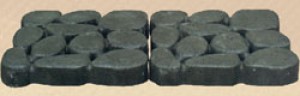 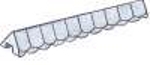 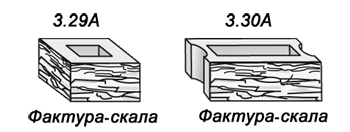 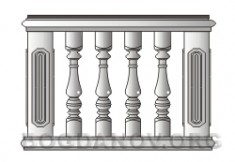 